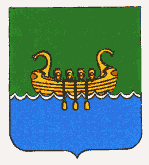 АДМИНИСТРАЦИЯ АНДРЕАПОЛЬСКОГО МУНИЦИПАЛЬНОГО ОКРУГАТВЕРСКОЙ ОБЛАСТИП О С Т А Н О В Л Е Н И Е18.03.2022				   г. Андреаполь					№ 78О внесении изменений в муниципальнуюпрограмму «Экономическое развитие Андреапольского муниципального округа» на 2022 - 2024 годы  Руководствуясь Бюджетным кодексом  Российской Федерации, постановлением Администрации Андреапольского муниципального округа Тверской области от 25.09.2020 года № 357 « О порядке разработки, реализации и оценке эффективности реализации муниципальных программ Андреапольского муниципального округа Тверской области»,Администрация Андреапольского муниципального округа	П О С Т А Н О В Л Я Е Т:1. Внести изменения в муниципальную программу «Экономическое развитие Андреапольского муниципального округа» на 2022 - 2024 годы», утвержденную постановлением Администрации Андреапольского муниципального округа от 10.11.2021г. № 366, изложив ее в новой редакции согласно приложению.2. Настоящее постановление вступает в силу с даты подписания и подлежитразмещению на сайте Администрации Андреапольского муниципального округа. 3. Контроль за исполнением настоящего постановления возложить на первого заместителя Главы Администрации Андреапольского муниципального округа С.Д.Пааль.Глава Андреапольского муниципального округа 						Н.Н.БаранникМуниципальная программа«Экономическое развитие Андреапольского муниципального округа»на 2022 – 2024 годыПАСПОРТМуниципальной программы«Экономическое развитие  Андреапольского муниципального округа» на 2022 - 2024 годы(далее программа)1.Характеристика  экономики  Андреапольского муниципального округа	Андреапольский муниципальный округ расположен в западной части Тверской области. На севере граничит с Пеновским районом Тверской области и Новгородской областью, на востоке с Селижаровским районом, на юге – с Нелидовским и Западнодвинским районами, на западе - с Торопецким районом.	Площадь муниципального округа – 3 051 кв. км.	Административным центром является город Андреаполь.	Расстояние отгорода Андреаполя до города Твери по железной дороге -       268 км, по автодорогам - 295 км. 	Численность населения на 01.01.2021 – 10446 человек.	Основными действующими промышленными предприятиями являются:- ОАО «Андреапольский фарфоровый завод» - производство фарфоровыхэлектроизоляторов;- ООО  «Андреапольский хлебокомбинат» - производство хлеба и хлебобулочных изделий, разлив минеральной воды «Андреапольская»;- Лечебно-исправительное учреждение № 8 Управление Федеральной службы исполнения наказаний России по Тверской области, относится к уголовно-исправительной системе. 	Транспортное обслуживание населения Андреапольского муниципального округа осуществляют предприятия:- МУП АТ «Спутник»;- ИП Кислощенко.Наряду с устойчивым социально-экономическим развитием Андреапольского муниципального округа сохраняется ряд  недостатков и нерешённых проблем, связанных с бюджетным планированием, повышением эффективности бюджетных расходов.Для решения этих задач  необходимо принять решения и реализовать комплекс мер по внедрению программно-целевых принципов организации деятельности органов исполнительной власти.  Цели  муниципальной программы.Целью муниципальной  программы ««Экономическое развитие  Андреапольского муниципального округа» на 2022-2024 годы  является создание условий для обеспечения устойчивого развития экономики и повышения эффективности муниципального управления в Андреапольском муниципальном округе.В ходе реализации Программы для достижения поставленной цели необходимо решение следующих задач:1. Подпрограмма 1 « Поддержка и развитие малого и среднего предпринимательства»:Задача 1. Развитие инфраструктуры субъектов малого и среднего предпринимательства в Андреапольском муниципальном округе;Задача 2. Развитие форм и методов взаимодействия органов муниципальной власти и бизнес – сообщества;Задача 3. Создание положительного имиджа предпринимателей.2. Подпрограмма 2 «Управление имуществом и земельными ресурсами»:Задача 1.Оптимизация состава муниципального имущества  Задача 2. Повышение эффективности использования  муниципального имущества, не закрепленного за юридическими лицамиЗадача 3. Развитие инфраструктуры земельных ресурсов Задача 4. Устойчивое развитие территорий   Задача 5. Архитектура и территориальное планирование Задача 6. Реализация программ по поддержке местных инициатив3. Подпрограмма 3  "Организация Всероссийской переписи населения "Задача 1. Организация подготовки и проведения Всероссийской переписи населения4. Подпрограмма 4  "Транспортное обслуживание населения ":Задача 1. Развитие автомобильного транспорта5. Подпрограмма 5 "Обеспечение эпизоотического и ветеринарно-санитарного благополучия на территории Тверской области":Задача 1. Предупреждение особо опасных заболеваний животных Задача 2. Снижение риска заболевания бешенством 6.Подпрограммма 6 «Улучшение жилищных условий граждан, проживающих в сельской местности, в том числе молодых семей и молодых специалистов»Задача 1 . Информирование граждан, проживающих в сельской местности, в том числе молодых семей и молодых специалистовЗадача 2 . Предоставление гражданам, в том числе молодым семьям и молодым специалистам, проживающим в сельской местности социальных выплат на приобретение (строительство)  жилья.3.Подпрограммы3.1.Подпрограмма 1 « Поддержка и развитие малого и среднего предпринимательства в Андреапольском муниципальном округе»Реализация подпрограммы « Поддержка и развитие малого и среднего предпринимательства»  связано с решением следующих задач: а) задача 1 «Развитие  инфраструктуры субъектов малого и среднего предпринимательства в Андреапольском муниципальном округе»б) задача 2 « Развитие форм и методов взаимодействия органов муниципальной власти и бизнес – сообщества»;в) задача 3 «Создание положительного имиджа предпринимателей»Решение задачи 1 «Развитие инфраструктуры субъектов малого и среднего предпринимательства» (информационная  поддержка субъектов малого и среднего предпринимательства и консультационная и организационная поддержка субъектов малого и среднего предпринимательства)», оценивается с помощью следующих показателей:а) Количество обращений субъектов малого и среднего предпринимательстваб) Количество информационных услуг,  оказанных субъектам малого и среднего предпринимательства на безвозмездной основев)  Количество отправленной налоговой отчетности субъектов малого и среднего предпринимательства в налоговые органы через сеть ИнтернетРешение задачи 2 «Развитие форм и методов взаимодействия органов муниципальной власти и бизнес – сообщества», оценивается с помощью следующих показателей:а)  Количество проведенных обучающих семинаров, съездов, совещаний, конференций, заседаний, «круглых столов» по вопросам ведения предпринимательской деятельностиб) Количество  субъектов малого и среднего предпринимательства, которые приняли участие  в выставочно-ярмарочных мероприятияхРешение задачи 3 «Создание положительного имиджа предпринимателей», оценивается с помощью следующих показателей:а) Количество разработанных и выпущенных методических пособий, справочников, рекламных материалов по вопросам развития малого и среднего предпринимательстваб)  Количество публикаций, информационных материалов, статей в районной газете «Андреапольские вести», посвященных проблемам и достижениям в развитии предпринимательства.Мероприятия подпрограммы и объем финансовых ресурсов,необходимых для реализации подпрограммыОбъем бюджетных средств, выделенный на реализацию подпрограммы « Поддержка и развитие малого и среднего предпринимательства», по годам реализации подпрограммы в разрезе мероприятий приведен в таблице:                  3.2. Подпрограмма 2 «Управление имуществом и земельными ресурсами»Задачи подпрограммыРеализация подпрограммы 2 «Управление имуществом и земельными ресурсами» связана с решением следующих задач:а) задача 1 «Оптимизация состава муниципального имущества»;б) задача 2 «Повышение эффективности использования муниципального имущества, не закрепленного за юридическими лицами»;в) задача 3 "Развитие инфраструктуры земельных ресурсов ".г) задача 4 «Устойчивое развитие территорий Андреапольского муниципального округа»д) задача 5 «Архитектура и территориальное планирование»;е) задача 6 « Реализация программ по поддержке местных инициатив»Решение задачи 1 «Оптимизация состава муниципального имущества» оценивается с помощью показателя - размер поступлений от приватизации муниципального имущества, находящегося в собственностиАндреапольскогомуниципального округа (за исключением имущества бюджетных и автономных учреждений, а также имущества муниципальных унитарных предприятий, в том числе казенных).Решение задачи 2 "Повышение эффективности использования  муниципального имущества, не закрепленного за юридическими лицами" оценивается с помощью  показателя - увеличение размера доходов от сдачи в аренду движимого и недвижимого имущества, составляющего казну (за исключением земельных участков).Решение задачи 3 "Развитие инфраструктуры земельных ресурсов" оценивается с помощью следующих показателей:- увеличение размера доходов от продажи земельных участков, государственная собственность на которые не разграничена, а также находящихся в муниципальной собственностиАндреапольскогомуниципального округа.- увеличение размера доходов от арендной платы за земельные участки, государственная собственность на которые не разграничена, а также находящихся в муниципальной собственности.Решение задачи 4 «Устойчивое развитие территорийАндреапольскогомуниципального округа» оценивается с помощью следующих показателей:- объемы отремонтированных объектов муниципального имущества- имущество, приобретенное в муниципальную собственность.- ввод в эксплуатацию сельского дома культуры в Андреапольском муниципальном округе.Решение задачи 5«Архитектура и территориальное планирование» оценивается с помощью следующих показателей:- генеральный план- схема территориального планирования - правила землепользования и застройкиРешение задачи 6 « Реализация программ по поддержке местных инициатив» оценивается с помощью следующих показателей:- количество отремонтированных объектов, приобретенной техники.Мероприятия подпрограммы и объем финансовых ресурсов, необходимый для реализации подпрограммы        Объем бюджетных ассигнований, выделенный на реализацию Подпрограммы 2 по годам ее реализации в разрезе задач, представлен в таблице:3.3 Подпрограмма 3 "Организация Всероссийской переписи населения"В соответствии с Федеральным законом от 25.01.2002 № 8-ФЗ «О Всероссийской переписи населения» и, распоряжением Правительства Российской Федерации от 04.11.2017 № 2444-р «Об организации Всероссийской переписи населения в 2020 году» на территории всей Российской Федерации и Тверской области в частности будет проходить Всероссийская перепись населения (ВПН-2020).Цель переписи - получение обобщенных демографических, экономических и социальных сведений о населении. Перепись позволяет узнать точную цифру численности населения, находящегося в стране и регионе, получить сведения о его составе и об условиях его жизни, причем как всего народа, так и каждой категории в отдельности; дает возможность оценить динамику этих показателей за время, прошедшее с момента предыдущей переписи; а также служит основой для перспективных расчетов численности населения и основных характеристик социально-экономической ситуации в стране на ближайшие годы.Задачи подпрограммыВыполнение подпрограммы  "Организация Всероссийской переписи населения" (далее - Подпрограмма) осуществляется посредством решения следующих задач:а) задача 1 Подпрограммы "Организация подготовки и проведения Всероссийской переписи ".Показателями, с помощью которых оценивается решение Задачи 1 Подпрограммы, являются:а) "Количество населения Андреапольского муниципального округа по результату Всероссийской переписи ".Мероприятия подпрограммы и объем финансовых ресурсов, необходимый для реализации ПодпрограммыОбъем бюджетных ассигнований, выделенный на реализацию Подпрограммы по годам ее реализации в разрезе задач, представлен в Таблице:3.4.Подпрограмма 4  "Транспортное обслуживание населения "Задачи подпрограммыВыполнение подпрограммы  "Транспортное обслуживание населения " (далее - Подпрограмма) осуществляется посредством решения следующих задач:а) задача 1 Подпрограммы "Развитие автомобильного транспорта".Показателями, с помощью которых оценивается решение Задачи 1 Подпрограммы, являются:а) "Количество перевезенных пассажиров автомобильным транспортом";Мероприятия подпрограммы и объем финансовых ресурсов, необходимый для реализации ПодпрограммыОбъем бюджетных ассигнований, выделенный на реализацию Подпрограммы по годам еереализации в разрезе задач, представлен в Таблице:3.5 Подпрограмма 5 "Обеспечение эпизоотического и ветеринарно-санитарного благополучия на территории Тверской области"Задачи подпрограммыРеализация подпрограммы 5 "Обеспечение эпизоотического и ветеринарно-санитарного благополучия на территории Тверской области " связано с решением следующих задач:а) задача 1 "Предупреждение особо опасных заболеваний животных ".б) задача 2 "Снижение риска заболевания бешенством ";Решение задачи 1 " Предупреждение особо опасных заболеваний животных" оценивается с помощью показателя - количество мероприятий по отлову и содержанию безнадзорных животных.Решение задачи 2 " Снижение риска заболевания бешенством " оценивается с помощью показателя - количество случаев заболевания бешенством среди сельскохозяйственных животных.Мероприятия, обеспечивающие реализацию подпрограммы 5, направлены на решение задачи 1 " Предупреждение особо опасных заболеваний животных ":а) мероприятие 1 "Осуществление органами местного самоуправления отдельных государственных полномочий Тверской области по организации проведения на территории Тверской области мероприятий по предупреждению и ликвидации болезней животных, их лечению, отлову и содержанию безнадзорных животных, защите населения от болезней, общих для человека и животных";б) мероприятие 2 "Проведение мероприятий по отлову и содержанию безнадзорных животных".Мероприятия, обеспечивающие реализацию подпрограммы 5, направлены на решение задачи 2 " Снижение риска заболевания бешенством ":а) мероприятие 1 "Разработка и размещение информационных материалов в средствах массовой информации по вопросам профилактики бешенства животных".Мероприятия Подпрограммы и объем финансовых ресурсов, необходимый для реализации ПодпрограммыОбъем бюджетных ассигнований, выделенный на реализацию Подпрограммы,  по годам её реализации в разрезе задач представлен в таблице 1:Подпрограмма 6 «Улучшение жилищных условий граждан, проживающих в сельской местности, в том числе молодых семей и молодых специалистов»Задачи подпрограммы      Реализация подпрограммы 5 «Улучшение жилищных условий граждан, проживающих в сельской местности, в том числе молодых семей и молодых специалистов» связана с решением следующих задач:     а) задача 1 «Информирование граждан, проживающих в сельской местности, в том числе молодых семей и молодых специалистов» ;     б) задача 2 « Предоставление гражданам, в том числе молодым семьям и молодым специалистам, проживающим в сельской местности социальных выплат на приобретение ( строительство)  жилья».       Решение задачи 1 «Информирование граждан, проживающих в сельской местности, в том числе молодых семей и молодых специалистов» оценивается с помощью  показателя: - доля граждан, проживающих в сельской местности, в том числе молодых семей и молодых специалистов, информированных о предоставляемых государством мерах социальной поддержки жителей села в целях обеспечения жильем или улучшением жилищных условий.    Решение задачи 2 «Предоставление гражданам, в том числе молодым семьям и молодым специалистам, проживающим в сельской местности социальных выплат на приобретение (строительство)  жилья» оценивается с помощью следующих показателей:а) ввод (приобретение) жилья гражданами, проживающими в сельской местности, в том числе молодыми семьями и молодыми специалистами;    б) число граждан, проживающих в сельской местности, в том числе молодых семей и молодых специалистов, улучшивших свои жилищные условия.Целевые показатели оценки хода реализации Подпрограммы представлены в таблице Мероприятия подпрограммы и объем финансовых ресурсов,необходимых для реализации подпрограммыБюджетные средства для выполнения мероприятий подпрограммы 6 «Улучшение жилищных условий граждан, проживающих в сельской местности, в том числе молодых семей и молодых специалистов» предоставляются в соответствии  с типовым положением о предоставлении социальных выплат на строительство (приобретение) жилья гражданам Российской Федерации, проживающим в сельской местности, в том числе молодым семьям и молодым специалистам в рамках реализации Подпрограммы «Устойчивое развитие  сельских территорий» Государственной программы развития сельского хозяйства и регулирования рынков сельскохозяйственной продукции, сырья  и  продовольствия на 2013-2020 годы», утвержденной  постановлением Правительства Российской Федерации от 14.07.2012 № 717. Объем бюджетных  средств выделенных на реализацию подпрограммы «Улучшение жилищных условий граждан, проживающих в сельской местности, в том числе молодых семей и молодых специалистов», по годам реализации подпрограммы в разрезе мероприятий приведен в таблице:Механизм управления и мониторинга реализации программы4.1. Управление реализацией муниципальной программы В реализации  программы принимают участие отделы Администрации Андреапольского муниципального округа, комитет по управлению имуществом, муниципальные учреждения. Отдел экономики Администрации Андреапольского муниципального округа:а) в срок до 15 января текущего финансового года осуществляет разработку ежегодного плана мероприятий по реализации муниципальной программы (далее - План). б) осуществляет управление реализацией муниципальной программы в соответствии с утвержденными ежегодными планами мероприятий по реализации  программы;в) осуществляет учет, контроль и анализ реализации  муниципальной  программы.Мониторинг реализации муниципальной программы Мониторинг реализации муниципальной программы осуществляется отделом экономики Администрации Андреапольского муниципального округа посредством регулярного сбора, анализа и оценки:а) информации об использовании финансовых ресурсов, предусмотренных на реализацию программы;б) информации о достижении запланированных показателей  программы. Источниками информации для проведения мониторинга реализации  программы являются:а) отчеты ответственных исполнителей о реализации  программы;б) другие источники. Мониторинг реализации муниципальной программы осуществляется  в течение всего периода ее реализации и предусматривает:а) оценку ежегодного плана мероприятий по реализации муниципальной программы;б) корректировку (при необходимости) ежегодного плана мероприятий по реализации муниципальной программы;в) формирование отчета о реализации муниципальной программы за отчетный финансовый год.В срок до 15 марта года, следующего заотчетным, исполнитель подпрограммы  представляет  отчет о реализации подпрограммы в  финансовый отдел Администрации Андреапольского муниципального округа, отдел экономики, прогнозирования и защиты прав  потребителя Администрации Андреапольского муниципального округа.  В срок до 15 апреля года, следующего заотчетным, главный администратор муниципальной программы  представляет отчет о реализации муниципальной программы за отчетный финансовый год.Приложениек постановлению АдминистрацииАндреапольского муниципального округаот 18.03.2022 г.  № 78Наименование муниципальной программы«Экономическое развитие  Андреапольского муниципального округа» на 2022 - 2024 годы Главный администратор муниципальной программыАдминистрация Андреапольского муниципального округаАдминистраторы муниципальной программыАдминистрация Андреапольского муниципального округа,  Отдел культурыСрок реализации муниципальной  программы2022- 2024 годы Цель  муниципальной программыСоздание условий для обеспечения устойчивого развития экономики Андреапольского муниципального округаЗадача муниципальной программыОбеспечение сбалансированного экономического развития и конкурентоспособности экономики Подпрограммы муниципальной программы1. « Поддержка и развитие малого и среднего предпринимательства в Андреапольском муниципальном округе».2.«Управление имуществом и земельными ресурсами» 3. . «Организация Всероссийской переписи населения»4.«Транспортное обслуживание населения». 5. «Обеспечение эпизоотического и ветеринарно-санитарного благополучия на территории Тверской области».6.«Улучшение жилищных условий граждан, проживающих в сельской местности, в том числе молодых семей и молодых специалистов»Ожидаемые результаты реализации муниципальной программы- информационное обеспечение  по вопросам предпринимательской деятельности;- создание инвестиционной привлекательности;- увеличение количества земельных участков, по которым проводятся кадастровые работы и рыночная оценка;- увеличение  количества  пассажиров,  перевезенных  транспортом общего пользования;                           - улучшение и сохранение эпизоотического и ветеринарно-санитарного благополучия - ввод в эксплуатацию сельского дома культуры.- число граждан, проживающих в сельской местности, в том числе молодых семей и молодых специалистов, улучшивших свои жилищные условия- получение обобщенных демографических, экономических и социальных сведений о населенииОбъемы и источники финансирования муниципальной программы (руб.) с разбивкой по годам и  подпрограммамФинансирование осуществляется за счет всех источников финансирования, в соответствии с подпрограммами, входящими в состав настоящей программы.Общий объём финансирования муниципальных программ на 2022-2024год (рублей):№п/пНаименование мероприятийСумма всего, руб.2022202320241Задача 1  «Развитие  инфраструктуры субъектов малого и среднего предпринимательства в Андреапольском муниципальном округе»357 0001190001190001190001.1Мероприятие 1 «Обеспечение работы программы электронной отчетности (СБИС +) в бизнес центре, с целью обеспечения доступа субъектов малого бизнеса к информационным ресурсам для сдачи налоговой отчетности»132 00044 00044 00044 0001.2Мероприятие 2 «Оказание информационных услуг на базе Бизнес -центра и деловых информационных центров»00001.3Мероприятие 3 « Содействие развитию малого и среднего предпринимательства»225 00075 00075 00075 0002Задача 2«Развитие форм и методов взаимодействия органов муниципальной власти и бизнес – сообщества»51 00017 00017 00017 0002.1Мероприятие1«Проведение обучающих семинаров, съездов, совещаний, конференций, заседаний, «круглых столов» по вопросам ведения предпринимательской деятельности»00002.2Мероприятие 2 «Организация участия делегации Андреапольского муниципального округа в выставках, конференциях, семинарах, проводимых на межмуниципальном, региональном и межрегиональном уровне»51 00017 00017 00017 0003Задача 3 «Создание положительного имиджа предпринимателей»00003.1Мероприятие 1 «Разработка и выпуск методических пособий, справочников, рекламных материалов по вопросам развития малого и среднего предпринимательства»00003.2Мероприятие 2 «Проведение соревнований»00003.3Мероприятие 3 «Приобретение наглядных пособий и методических материалов»0000ИТОГО408 000136000136000136000№п/пНаименование мероприятийСумма всего, руб.2022202320241Задача 1 "Оптимизация состава муниципального имущества "00001.1Мероприятие 1 «Приватизация муниципального имущества »00001.2Мероприятие 2 «Разграничение муниципального имущества»00002Задача 2 "Повышение эффективности использования  муниципального имущества, не закрепленного за юридическими лицами"2 279 4101 679 410350 000250 0002.1Мероприятие1«Содержание казны Андреапольского муниципального округа»779 410679 41050 00050 0002.2Мероприятие 2 «Оценка муниципального имущества и земельных участков»300 000200 00050 00050 0002.3Мероприятие 3 «Проведение государственной регистрации права муниципальной собственности, постановка на кадастровый учет»300 000200 00050 00050 0002.4Мероприятие  4 «Проведение претензионной работы по взысканию задолженности по налогам, оформлению объектов недвижимости и земельных участков, подготовки документации для продажи, передачи в аренду и по конкурсу объектов недвижимости и земельных участков»900 000600 000200 000100 0003Задача 3 «Развитие инфраструктуры земельных ресурсов «400 300125 80029 000245 5003.1Мероприятие 1 «Формирование и постановка на кадастровый учет земельных участков»00003.2Мероприятие 2  «Оценка земельных участков находящихся в муниципальной собственности и земельных участков государственная собственность на которые не разграничена»00003.3.Мероприятие 3 « Подготовка проектов межевания земельных участков и проведение кадастровых работ»; в том числе:- областной бюджет- местный бюджет400 300395 8004 500125 800124 4001 40029 00028700300 245 500242 7002 8004Задача 4 «Устойчивое развитие территорий Андреапольского муниципального округа»00004.1Мероприятие 1 «Капитальный ремонт и ремонт объектов муниципального имущества»; в том числе:- областной бюджет- местный бюджет00004.2.Мероприятие 2 «Приобретение имущества в муниципальную собственность»; в том числе- областной бюджет- местный бюджет00004.3Мероприятие 3 «Строительство сельского дома культуры, разработка проектно-сметной документации, проведение госэкспертизы»00005Задача 5 «Архитектура и территориальное планирование»00005.1Мероприятие 1 «Разработка, корректировка документов территориального планирования» 00006Задача 6 «Реализация программ по поддержке местных инициатив»1 900 001 900 0000 06.1Мероприятие 1 «Приобретение трактора Беларус 82.1 с отвалом (или эквивалент)»,      в том числе:-областной-местный1 900 0001 400 000500 0001 900 0001 400 000500 000 00итого4 579 7103 705 210379 000495 500Задачи и мероприятия подпрограммыСумма всего, руб.2022202320241Задача "Организация подготовки и проведения Всероссийской переписи населения "00001.1Мероприятие 1 " Осуществление государственных полномочий по подготовке и проведению Всероссийской переписи населения "00001.2Административное мероприятие 1 " Размещение информации о ходе проведения Всероссийской переписи населения на официальном сайте в сети «Интернет»0000Итого0000Задачи и мероприятия подпрограммыСумма всего, руб.2022202320241Задача "Развитие автомобильного транспорта"49 419 90016423 50016473 300165231001.1Мероприятие 1 "Организация транспортного обслуживания населения на муниципальных маршрутах регулярных перевозок по регулируемым тарифам ", в том числе: - областной бюджет - местный бюджет49 419 90039 535 8009 884 10016 42350013 138 8003 284 70016 47330013 1786003 294 70016 523100132184003 304 7001.2Мероприятие 2 «Обеспечение устойчивого и безопасного функционирования транспорта по перевозке пассажиров на автобусных маршрутах»Итого49 419 90016 42350016 47330016523100Задачи и мероприятия подпрограммыСумма всего, руб.2022202320241Задача 1 "Предупреждение особо опасных заболеваний животных "00001.1Мероприятие 1 "Осуществление органами местного самоуправления отдельных государственных полномочий Тверской области по организации проведения на территории Тверской области мероприятий по предупреждению и ликвидации болезней животных, их лечению, отлову и содержанию безнадзорных животных, защите населения от болезней, общих для человека и животных"00001.2Мероприятие 2 " Проведение мероприятий по отлову и содержанию безнадзорных животных "00002Задача 2 "Снижение риска заболевания бешенством "00002.1Административное мероприятие 1 "Разработка и размещение информационных материалов в средствах массовой информации по вопросам профилактики бешенства животных".0000Итого0000№ п\пНаименование показателя  эффективности \ единица измерения показателяКоличественные значения показателей эффективности Подпрограммы по годам реализацииКоличественные значения показателей эффективности Подпрограммы по годам реализацииКоличественные значения показателей эффективности Подпрограммы по годам реализации№ п\пНаименование показателя  эффективности \ единица измерения показателя2022202320241.Число граждан, проживающих в сельской местности, в том числе молодых семей и молодых специалистов, улучшивших свои жилищные условия ( ед.)2.ввод (приобретение) жилья гражданами, проживающими в сельской местности, в том числе молодыми семьями и молодыми специалистами (кв.м)№п/пНаименование мероприятийСумма всего, руб.2022202320241.Задача 1 «Информирование граждан, проживающих в сельской местностив том числе молодых семей и молодых специалистов  »00001.1Административное мероприятие 1  «Проведение совещаний, семинаров»00001.2Административное мероприятие 2 Разработка муниципальных правовых актов, необходимых для обеспечения реализации муниципальной программы00002Задача 2. « Предоставление гражданам, в том числе молодым семьям и молодым специалистам, проживающим в сельской местности социальных выплат на приобретение (строительство)  жилья»00002.1Мероприятие 1 «Обеспечение мероприятий по устойчивому развитию сельских территорий (улучшение жилищных условий граждан, проживающих в сельской местности, в том числе молодых семей и молодых специалистов)»00002.2Административное мероприятие 1 «Формирование списков участников  Подпрограммы»00002.3Административное мероприятие 2  «Вручение получателям социальных выплат свидетельств, оформленных в установленном порядке»00002.4Административное мероприятие 3  «Разъяснение населению, в том числе с использованием средств массовой информации, условий и порядка получения и использования социальных выплат»00002.5Административное мероприятие 4 «Ведение реестров выданных свидетельств»0000ИТОГО0000